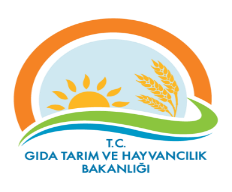 GIDA, TARIM ve HAYVANCILIK İL MÜDÜRLÜĞÜTEMEL SÜREÇ TANIM FORMUGIDA, TARIM ve HAYVANCILIK İL MÜDÜRLÜĞÜTEMEL SÜREÇ TANIM FORMUGIDA, TARIM ve HAYVANCILIK İL MÜDÜRLÜĞÜTEMEL SÜREÇ TANIM FORMUGIDA, TARIM ve HAYVANCILIK İL MÜDÜRLÜĞÜTEMEL SÜREÇ TANIM FORMUGIDA, TARIM ve HAYVANCILIK İL MÜDÜRLÜĞÜTEMEL SÜREÇ TANIM FORMUGIDA, TARIM ve HAYVANCILIK İL MÜDÜRLÜĞÜTEMEL SÜREÇ TANIM FORMUGIDA, TARIM ve HAYVANCILIK İL MÜDÜRLÜĞÜTEMEL SÜREÇ TANIM FORMUDokuman KoduDokuman KoduDokuman KoduDokuman KoduGTHB.59.İLM.KYS.059GIDA, TARIM ve HAYVANCILIK İL MÜDÜRLÜĞÜTEMEL SÜREÇ TANIM FORMUGIDA, TARIM ve HAYVANCILIK İL MÜDÜRLÜĞÜTEMEL SÜREÇ TANIM FORMUGIDA, TARIM ve HAYVANCILIK İL MÜDÜRLÜĞÜTEMEL SÜREÇ TANIM FORMUGIDA, TARIM ve HAYVANCILIK İL MÜDÜRLÜĞÜTEMEL SÜREÇ TANIM FORMUGIDA, TARIM ve HAYVANCILIK İL MÜDÜRLÜĞÜTEMEL SÜREÇ TANIM FORMUGIDA, TARIM ve HAYVANCILIK İL MÜDÜRLÜĞÜTEMEL SÜREÇ TANIM FORMUGIDA, TARIM ve HAYVANCILIK İL MÜDÜRLÜĞÜTEMEL SÜREÇ TANIM FORMURevizyon NoRevizyon NoRevizyon NoRevizyon NoGIDA, TARIM ve HAYVANCILIK İL MÜDÜRLÜĞÜTEMEL SÜREÇ TANIM FORMUGIDA, TARIM ve HAYVANCILIK İL MÜDÜRLÜĞÜTEMEL SÜREÇ TANIM FORMUGIDA, TARIM ve HAYVANCILIK İL MÜDÜRLÜĞÜTEMEL SÜREÇ TANIM FORMUGIDA, TARIM ve HAYVANCILIK İL MÜDÜRLÜĞÜTEMEL SÜREÇ TANIM FORMUGIDA, TARIM ve HAYVANCILIK İL MÜDÜRLÜĞÜTEMEL SÜREÇ TANIM FORMUGIDA, TARIM ve HAYVANCILIK İL MÜDÜRLÜĞÜTEMEL SÜREÇ TANIM FORMUGIDA, TARIM ve HAYVANCILIK İL MÜDÜRLÜĞÜTEMEL SÜREÇ TANIM FORMURevizyon TarihiRevizyon TarihiRevizyon TarihiRevizyon TarihiGIDA, TARIM ve HAYVANCILIK İL MÜDÜRLÜĞÜTEMEL SÜREÇ TANIM FORMUGIDA, TARIM ve HAYVANCILIK İL MÜDÜRLÜĞÜTEMEL SÜREÇ TANIM FORMUGIDA, TARIM ve HAYVANCILIK İL MÜDÜRLÜĞÜTEMEL SÜREÇ TANIM FORMUGIDA, TARIM ve HAYVANCILIK İL MÜDÜRLÜĞÜTEMEL SÜREÇ TANIM FORMUGIDA, TARIM ve HAYVANCILIK İL MÜDÜRLÜĞÜTEMEL SÜREÇ TANIM FORMUGIDA, TARIM ve HAYVANCILIK İL MÜDÜRLÜĞÜTEMEL SÜREÇ TANIM FORMUGIDA, TARIM ve HAYVANCILIK İL MÜDÜRLÜĞÜTEMEL SÜREÇ TANIM FORMUYayın TarihiYayın TarihiYayın TarihiYayın TarihiGIDA, TARIM ve HAYVANCILIK İL MÜDÜRLÜĞÜTEMEL SÜREÇ TANIM FORMUGIDA, TARIM ve HAYVANCILIK İL MÜDÜRLÜĞÜTEMEL SÜREÇ TANIM FORMUGIDA, TARIM ve HAYVANCILIK İL MÜDÜRLÜĞÜTEMEL SÜREÇ TANIM FORMUGIDA, TARIM ve HAYVANCILIK İL MÜDÜRLÜĞÜTEMEL SÜREÇ TANIM FORMUGIDA, TARIM ve HAYVANCILIK İL MÜDÜRLÜĞÜTEMEL SÜREÇ TANIM FORMUGIDA, TARIM ve HAYVANCILIK İL MÜDÜRLÜĞÜTEMEL SÜREÇ TANIM FORMUGIDA, TARIM ve HAYVANCILIK İL MÜDÜRLÜĞÜTEMEL SÜREÇ TANIM FORMUSayfa SayısıSayfa SayısıSayfa SayısıSayfa SayısıSüreç Adı Süreç Adı Süreç Adı TARIMSAL ALT YAPI DEĞERLENDİRME SÜRECİ TARIMSAL ALT YAPI DEĞERLENDİRME SÜRECİ TARIMSAL ALT YAPI DEĞERLENDİRME SÜRECİ TARIMSAL ALT YAPI DEĞERLENDİRME SÜRECİ TARIMSAL ALT YAPI DEĞERLENDİRME SÜRECİ TARIMSAL ALT YAPI DEĞERLENDİRME SÜRECİ TARIMSAL ALT YAPI DEĞERLENDİRME SÜRECİ TARIMSAL ALT YAPI DEĞERLENDİRME SÜRECİ TARIMSAL ALT YAPI DEĞERLENDİRME SÜRECİ Süreç No:059Süreç No:059Süreç No:059Süreç No:059Süreç TipiSüreç TipiSüreç TipiOPERASYONELOPERASYONELOPERASYONELOPERASYONELOPERASYONELOPERASYONELOPERASYONELOPERASYONELOPERASYONELOPERASYONELOPERASYONELOPERASYONELOPERASYONELSüreç Sahibi  Süreç Sahibi  Süreç Sahibi  Gıda, Tarım ve Hayvancılık İl Müdürü (Kalite Yönetim Sistemi Lideri)Gıda, Tarım ve Hayvancılık İl Müdürü (Kalite Yönetim Sistemi Lideri)Gıda, Tarım ve Hayvancılık İl Müdürü (Kalite Yönetim Sistemi Lideri)Gıda, Tarım ve Hayvancılık İl Müdürü (Kalite Yönetim Sistemi Lideri)Gıda, Tarım ve Hayvancılık İl Müdürü (Kalite Yönetim Sistemi Lideri)Gıda, Tarım ve Hayvancılık İl Müdürü (Kalite Yönetim Sistemi Lideri)Gıda, Tarım ve Hayvancılık İl Müdürü (Kalite Yönetim Sistemi Lideri)Gıda, Tarım ve Hayvancılık İl Müdürü (Kalite Yönetim Sistemi Lideri)Gıda, Tarım ve Hayvancılık İl Müdürü (Kalite Yönetim Sistemi Lideri)Gıda, Tarım ve Hayvancılık İl Müdürü (Kalite Yönetim Sistemi Lideri)Gıda, Tarım ve Hayvancılık İl Müdürü (Kalite Yönetim Sistemi Lideri)Gıda, Tarım ve Hayvancılık İl Müdürü (Kalite Yönetim Sistemi Lideri)Gıda, Tarım ve Hayvancılık İl Müdürü (Kalite Yönetim Sistemi Lideri)Süreç Sorumlusu/SorumlularıSüreç Sorumlusu/SorumlularıSüreç Sorumlusu/Sorumlularıİlgili İl Müdür Yardımcısı T.A.D. Şube Müdürü ve İlçe Müdürüİlgili İl Müdür Yardımcısı T.A.D. Şube Müdürü ve İlçe Müdürüİlgili İl Müdür Yardımcısı T.A.D. Şube Müdürü ve İlçe Müdürüİlgili İl Müdür Yardımcısı T.A.D. Şube Müdürü ve İlçe Müdürüİlgili İl Müdür Yardımcısı T.A.D. Şube Müdürü ve İlçe Müdürüİlgili İl Müdür Yardımcısı T.A.D. Şube Müdürü ve İlçe Müdürüİlgili İl Müdür Yardımcısı T.A.D. Şube Müdürü ve İlçe Müdürüİlgili İl Müdür Yardımcısı T.A.D. Şube Müdürü ve İlçe Müdürüİlgili İl Müdür Yardımcısı T.A.D. Şube Müdürü ve İlçe Müdürüİlgili İl Müdür Yardımcısı T.A.D. Şube Müdürü ve İlçe Müdürüİlgili İl Müdür Yardımcısı T.A.D. Şube Müdürü ve İlçe Müdürüİlgili İl Müdür Yardımcısı T.A.D. Şube Müdürü ve İlçe Müdürüİlgili İl Müdür Yardımcısı T.A.D. Şube Müdürü ve İlçe MüdürüSüreç UygulayıcılarıSüreç UygulayıcılarıSüreç UygulayıcılarıZiraat MühendisiZiraat MühendisiZiraat MühendisiZiraat MühendisiZiraat MühendisiZiraat MühendisiZiraat MühendisiZiraat MühendisiZiraat MühendisiZiraat MühendisiZiraat MühendisiZiraat MühendisiZiraat MühendisiSÜREÇ SINIRLARISÜREÇ SINIRLARISÜREÇ SINIRLARIBaşlangıç NoktasıBaşlangıç NoktasıBaşlangıç NoktasıTüzel veya Gerçek Kişilerin Zeytinlik alanlar ile amaç dışı kullanımı ile yazılı taleple başlar.Tüzel veya Gerçek Kişilerin Zeytinlik alanlar ile amaç dışı kullanımı ile yazılı taleple başlar.Tüzel veya Gerçek Kişilerin Zeytinlik alanlar ile amaç dışı kullanımı ile yazılı taleple başlar.Tüzel veya Gerçek Kişilerin Zeytinlik alanlar ile amaç dışı kullanımı ile yazılı taleple başlar.Tüzel veya Gerçek Kişilerin Zeytinlik alanlar ile amaç dışı kullanımı ile yazılı taleple başlar.Tüzel veya Gerçek Kişilerin Zeytinlik alanlar ile amaç dışı kullanımı ile yazılı taleple başlar.Tüzel veya Gerçek Kişilerin Zeytinlik alanlar ile amaç dışı kullanımı ile yazılı taleple başlar.Tüzel veya Gerçek Kişilerin Zeytinlik alanlar ile amaç dışı kullanımı ile yazılı taleple başlar.Tüzel veya Gerçek Kişilerin Zeytinlik alanlar ile amaç dışı kullanımı ile yazılı taleple başlar.Tüzel veya Gerçek Kişilerin Zeytinlik alanlar ile amaç dışı kullanımı ile yazılı taleple başlar.SÜREÇ SINIRLARISÜREÇ SINIRLARISÜREÇ SINIRLARIBitiş NoktasıBitiş NoktasıBitiş NoktasıGörüş BildirmeGörüş BildirmeGörüş BildirmeGörüş BildirmeGörüş BildirmeGörüş BildirmeGörüş BildirmeGörüş BildirmeGörüş BildirmeGörüş BildirmeGİRDİLERGİRDİLERGİRDİLERGİRDİLERGİRDİLERGİRDİLERGİRDİLERGİRDİLERGİRDİLERGİRDİLERGİRDİ SAĞLAYANLARGİRDİ SAĞLAYANLARGİRDİ SAĞLAYANLARGİRDİ SAĞLAYANLARGİRDİ SAĞLAYANLARGİRDİ SAĞLAYANLAR3573 SAYILI ZEYTİNCİLİĞİN ISLAHI VE YABANİLERİNİNAŞILATTIRILMASI HAKKINDA KANUN UYGULAMALARIZEYTİNLİK ARAZİLERİNİN AMAÇ DIŞI KULLANIMI             Zeytinlik sahaları içinde ve bu sahalara en az 3 kilometre mesafede zeytinyağı fabrikası hariç zeytinliklerin vegatatif ve generatif gelişmesine mani olacak kimyevi atık bırakan, toz ve duman çıkaran tesis yapılamaz ve işletilemez.          Bu alanlarda yapılacak zeytinyağı fabrikaları ile küçük ölçekli tarımsal sanayi işletmeleri yapımı ve işletilmesi Gıda Tarım ve Hayvancılık Bakanlığının iznine bağlıdır.            Zeytincilik sahaları daraltılamaz.          Belediye sınırları içinde bulunan zeytinlik sahalarının imar hudutları kapsamı içine alınması hâlinde altyapı ve sosyal tesisler dahil toplam yapılaşma, zeytinlik alanının % 10’unu geçemez.           Bu sahalardaki zeytin ağaçlarının sökülmesi Gıda Tarım ve Hayvancılık Bakanlığının fenni gerekçeye dayalı iznine tabidir.            Bu iznin verilmesinde, Gıda Tarım ve Hayvancılık  Bakanlığına bağlı araştırma enstitülerinin ve mahallinde varsa ziraat odasının uygun görüşü alınır.3573 SAYILI ZEYTİNCİLİĞİN ISLAHI VE YABANİLERİNİNAŞILATTIRILMASI HAKKINDA KANUN UYGULAMALARIZEYTİNLİK ARAZİLERİNİN AMAÇ DIŞI KULLANIMI             Zeytinlik sahaları içinde ve bu sahalara en az 3 kilometre mesafede zeytinyağı fabrikası hariç zeytinliklerin vegatatif ve generatif gelişmesine mani olacak kimyevi atık bırakan, toz ve duman çıkaran tesis yapılamaz ve işletilemez.          Bu alanlarda yapılacak zeytinyağı fabrikaları ile küçük ölçekli tarımsal sanayi işletmeleri yapımı ve işletilmesi Gıda Tarım ve Hayvancılık Bakanlığının iznine bağlıdır.            Zeytincilik sahaları daraltılamaz.          Belediye sınırları içinde bulunan zeytinlik sahalarının imar hudutları kapsamı içine alınması hâlinde altyapı ve sosyal tesisler dahil toplam yapılaşma, zeytinlik alanının % 10’unu geçemez.           Bu sahalardaki zeytin ağaçlarının sökülmesi Gıda Tarım ve Hayvancılık Bakanlığının fenni gerekçeye dayalı iznine tabidir.            Bu iznin verilmesinde, Gıda Tarım ve Hayvancılık  Bakanlığına bağlı araştırma enstitülerinin ve mahallinde varsa ziraat odasının uygun görüşü alınır.3573 SAYILI ZEYTİNCİLİĞİN ISLAHI VE YABANİLERİNİNAŞILATTIRILMASI HAKKINDA KANUN UYGULAMALARIZEYTİNLİK ARAZİLERİNİN AMAÇ DIŞI KULLANIMI             Zeytinlik sahaları içinde ve bu sahalara en az 3 kilometre mesafede zeytinyağı fabrikası hariç zeytinliklerin vegatatif ve generatif gelişmesine mani olacak kimyevi atık bırakan, toz ve duman çıkaran tesis yapılamaz ve işletilemez.          Bu alanlarda yapılacak zeytinyağı fabrikaları ile küçük ölçekli tarımsal sanayi işletmeleri yapımı ve işletilmesi Gıda Tarım ve Hayvancılık Bakanlığının iznine bağlıdır.            Zeytincilik sahaları daraltılamaz.          Belediye sınırları içinde bulunan zeytinlik sahalarının imar hudutları kapsamı içine alınması hâlinde altyapı ve sosyal tesisler dahil toplam yapılaşma, zeytinlik alanının % 10’unu geçemez.           Bu sahalardaki zeytin ağaçlarının sökülmesi Gıda Tarım ve Hayvancılık Bakanlığının fenni gerekçeye dayalı iznine tabidir.            Bu iznin verilmesinde, Gıda Tarım ve Hayvancılık  Bakanlığına bağlı araştırma enstitülerinin ve mahallinde varsa ziraat odasının uygun görüşü alınır.3573 SAYILI ZEYTİNCİLİĞİN ISLAHI VE YABANİLERİNİNAŞILATTIRILMASI HAKKINDA KANUN UYGULAMALARIZEYTİNLİK ARAZİLERİNİN AMAÇ DIŞI KULLANIMI             Zeytinlik sahaları içinde ve bu sahalara en az 3 kilometre mesafede zeytinyağı fabrikası hariç zeytinliklerin vegatatif ve generatif gelişmesine mani olacak kimyevi atık bırakan, toz ve duman çıkaran tesis yapılamaz ve işletilemez.          Bu alanlarda yapılacak zeytinyağı fabrikaları ile küçük ölçekli tarımsal sanayi işletmeleri yapımı ve işletilmesi Gıda Tarım ve Hayvancılık Bakanlığının iznine bağlıdır.            Zeytincilik sahaları daraltılamaz.          Belediye sınırları içinde bulunan zeytinlik sahalarının imar hudutları kapsamı içine alınması hâlinde altyapı ve sosyal tesisler dahil toplam yapılaşma, zeytinlik alanının % 10’unu geçemez.           Bu sahalardaki zeytin ağaçlarının sökülmesi Gıda Tarım ve Hayvancılık Bakanlığının fenni gerekçeye dayalı iznine tabidir.            Bu iznin verilmesinde, Gıda Tarım ve Hayvancılık  Bakanlığına bağlı araştırma enstitülerinin ve mahallinde varsa ziraat odasının uygun görüşü alınır.3573 SAYILI ZEYTİNCİLİĞİN ISLAHI VE YABANİLERİNİNAŞILATTIRILMASI HAKKINDA KANUN UYGULAMALARIZEYTİNLİK ARAZİLERİNİN AMAÇ DIŞI KULLANIMI             Zeytinlik sahaları içinde ve bu sahalara en az 3 kilometre mesafede zeytinyağı fabrikası hariç zeytinliklerin vegatatif ve generatif gelişmesine mani olacak kimyevi atık bırakan, toz ve duman çıkaran tesis yapılamaz ve işletilemez.          Bu alanlarda yapılacak zeytinyağı fabrikaları ile küçük ölçekli tarımsal sanayi işletmeleri yapımı ve işletilmesi Gıda Tarım ve Hayvancılık Bakanlığının iznine bağlıdır.            Zeytincilik sahaları daraltılamaz.          Belediye sınırları içinde bulunan zeytinlik sahalarının imar hudutları kapsamı içine alınması hâlinde altyapı ve sosyal tesisler dahil toplam yapılaşma, zeytinlik alanının % 10’unu geçemez.           Bu sahalardaki zeytin ağaçlarının sökülmesi Gıda Tarım ve Hayvancılık Bakanlığının fenni gerekçeye dayalı iznine tabidir.            Bu iznin verilmesinde, Gıda Tarım ve Hayvancılık  Bakanlığına bağlı araştırma enstitülerinin ve mahallinde varsa ziraat odasının uygun görüşü alınır.3573 SAYILI ZEYTİNCİLİĞİN ISLAHI VE YABANİLERİNİNAŞILATTIRILMASI HAKKINDA KANUN UYGULAMALARIZEYTİNLİK ARAZİLERİNİN AMAÇ DIŞI KULLANIMI             Zeytinlik sahaları içinde ve bu sahalara en az 3 kilometre mesafede zeytinyağı fabrikası hariç zeytinliklerin vegatatif ve generatif gelişmesine mani olacak kimyevi atık bırakan, toz ve duman çıkaran tesis yapılamaz ve işletilemez.          Bu alanlarda yapılacak zeytinyağı fabrikaları ile küçük ölçekli tarımsal sanayi işletmeleri yapımı ve işletilmesi Gıda Tarım ve Hayvancılık Bakanlığının iznine bağlıdır.            Zeytincilik sahaları daraltılamaz.          Belediye sınırları içinde bulunan zeytinlik sahalarının imar hudutları kapsamı içine alınması hâlinde altyapı ve sosyal tesisler dahil toplam yapılaşma, zeytinlik alanının % 10’unu geçemez.           Bu sahalardaki zeytin ağaçlarının sökülmesi Gıda Tarım ve Hayvancılık Bakanlığının fenni gerekçeye dayalı iznine tabidir.            Bu iznin verilmesinde, Gıda Tarım ve Hayvancılık  Bakanlığına bağlı araştırma enstitülerinin ve mahallinde varsa ziraat odasının uygun görüşü alınır.3573 SAYILI ZEYTİNCİLİĞİN ISLAHI VE YABANİLERİNİNAŞILATTIRILMASI HAKKINDA KANUN UYGULAMALARIZEYTİNLİK ARAZİLERİNİN AMAÇ DIŞI KULLANIMI             Zeytinlik sahaları içinde ve bu sahalara en az 3 kilometre mesafede zeytinyağı fabrikası hariç zeytinliklerin vegatatif ve generatif gelişmesine mani olacak kimyevi atık bırakan, toz ve duman çıkaran tesis yapılamaz ve işletilemez.          Bu alanlarda yapılacak zeytinyağı fabrikaları ile küçük ölçekli tarımsal sanayi işletmeleri yapımı ve işletilmesi Gıda Tarım ve Hayvancılık Bakanlığının iznine bağlıdır.            Zeytincilik sahaları daraltılamaz.          Belediye sınırları içinde bulunan zeytinlik sahalarının imar hudutları kapsamı içine alınması hâlinde altyapı ve sosyal tesisler dahil toplam yapılaşma, zeytinlik alanının % 10’unu geçemez.           Bu sahalardaki zeytin ağaçlarının sökülmesi Gıda Tarım ve Hayvancılık Bakanlığının fenni gerekçeye dayalı iznine tabidir.            Bu iznin verilmesinde, Gıda Tarım ve Hayvancılık  Bakanlığına bağlı araştırma enstitülerinin ve mahallinde varsa ziraat odasının uygun görüşü alınır.3573 SAYILI ZEYTİNCİLİĞİN ISLAHI VE YABANİLERİNİNAŞILATTIRILMASI HAKKINDA KANUN UYGULAMALARIZEYTİNLİK ARAZİLERİNİN AMAÇ DIŞI KULLANIMI             Zeytinlik sahaları içinde ve bu sahalara en az 3 kilometre mesafede zeytinyağı fabrikası hariç zeytinliklerin vegatatif ve generatif gelişmesine mani olacak kimyevi atık bırakan, toz ve duman çıkaran tesis yapılamaz ve işletilemez.          Bu alanlarda yapılacak zeytinyağı fabrikaları ile küçük ölçekli tarımsal sanayi işletmeleri yapımı ve işletilmesi Gıda Tarım ve Hayvancılık Bakanlığının iznine bağlıdır.            Zeytincilik sahaları daraltılamaz.          Belediye sınırları içinde bulunan zeytinlik sahalarının imar hudutları kapsamı içine alınması hâlinde altyapı ve sosyal tesisler dahil toplam yapılaşma, zeytinlik alanının % 10’unu geçemez.           Bu sahalardaki zeytin ağaçlarının sökülmesi Gıda Tarım ve Hayvancılık Bakanlığının fenni gerekçeye dayalı iznine tabidir.            Bu iznin verilmesinde, Gıda Tarım ve Hayvancılık  Bakanlığına bağlı araştırma enstitülerinin ve mahallinde varsa ziraat odasının uygun görüşü alınır.3573 SAYILI ZEYTİNCİLİĞİN ISLAHI VE YABANİLERİNİNAŞILATTIRILMASI HAKKINDA KANUN UYGULAMALARIZEYTİNLİK ARAZİLERİNİN AMAÇ DIŞI KULLANIMI             Zeytinlik sahaları içinde ve bu sahalara en az 3 kilometre mesafede zeytinyağı fabrikası hariç zeytinliklerin vegatatif ve generatif gelişmesine mani olacak kimyevi atık bırakan, toz ve duman çıkaran tesis yapılamaz ve işletilemez.          Bu alanlarda yapılacak zeytinyağı fabrikaları ile küçük ölçekli tarımsal sanayi işletmeleri yapımı ve işletilmesi Gıda Tarım ve Hayvancılık Bakanlığının iznine bağlıdır.            Zeytincilik sahaları daraltılamaz.          Belediye sınırları içinde bulunan zeytinlik sahalarının imar hudutları kapsamı içine alınması hâlinde altyapı ve sosyal tesisler dahil toplam yapılaşma, zeytinlik alanının % 10’unu geçemez.           Bu sahalardaki zeytin ağaçlarının sökülmesi Gıda Tarım ve Hayvancılık Bakanlığının fenni gerekçeye dayalı iznine tabidir.            Bu iznin verilmesinde, Gıda Tarım ve Hayvancılık  Bakanlığına bağlı araştırma enstitülerinin ve mahallinde varsa ziraat odasının uygun görüşü alınır.3573 SAYILI ZEYTİNCİLİĞİN ISLAHI VE YABANİLERİNİNAŞILATTIRILMASI HAKKINDA KANUN UYGULAMALARIZEYTİNLİK ARAZİLERİNİN AMAÇ DIŞI KULLANIMI             Zeytinlik sahaları içinde ve bu sahalara en az 3 kilometre mesafede zeytinyağı fabrikası hariç zeytinliklerin vegatatif ve generatif gelişmesine mani olacak kimyevi atık bırakan, toz ve duman çıkaran tesis yapılamaz ve işletilemez.          Bu alanlarda yapılacak zeytinyağı fabrikaları ile küçük ölçekli tarımsal sanayi işletmeleri yapımı ve işletilmesi Gıda Tarım ve Hayvancılık Bakanlığının iznine bağlıdır.            Zeytincilik sahaları daraltılamaz.          Belediye sınırları içinde bulunan zeytinlik sahalarının imar hudutları kapsamı içine alınması hâlinde altyapı ve sosyal tesisler dahil toplam yapılaşma, zeytinlik alanının % 10’unu geçemez.           Bu sahalardaki zeytin ağaçlarının sökülmesi Gıda Tarım ve Hayvancılık Bakanlığının fenni gerekçeye dayalı iznine tabidir.            Bu iznin verilmesinde, Gıda Tarım ve Hayvancılık  Bakanlığına bağlı araştırma enstitülerinin ve mahallinde varsa ziraat odasının uygun görüşü alınır.Gerçek veya Tüzel KişilerGerçek veya Tüzel KişilerGerçek veya Tüzel KişilerGerçek veya Tüzel KişilerGerçek veya Tüzel KişilerGerçek veya Tüzel KişilerÇIKTILARÇIKTILARÇIKTILARÇIKTILARÇIKTILARÇIKTILARÇIKTILARÇIKTILARÇIKTILARÇIKTILARÇIKTI ALICILARIÇIKTI ALICILARIÇIKTI ALICILARIÇIKTI ALICILARIÇIKTI ALICILARIÇIKTI ALICILARIOlumlu veya Olumsuz Görüş Bildirme Olumlu veya Olumsuz Görüş Bildirme Olumlu veya Olumsuz Görüş Bildirme Olumlu veya Olumsuz Görüş Bildirme Olumlu veya Olumsuz Görüş Bildirme Olumlu veya Olumsuz Görüş Bildirme Olumlu veya Olumsuz Görüş Bildirme Olumlu veya Olumsuz Görüş Bildirme Olumlu veya Olumsuz Görüş Bildirme Olumlu veya Olumsuz Görüş Bildirme Gerçek ve Tüzel Kişiler Gerçek ve Tüzel Kişiler Gerçek ve Tüzel Kişiler Gerçek ve Tüzel Kişiler Gerçek ve Tüzel Kişiler Gerçek ve Tüzel Kişiler                                                                                         KAYNAKLAR                                                                                        KAYNAKLAR                                                                                        KAYNAKLAR                                                                                        KAYNAKLAR                                                                                        KAYNAKLAR                                                                                        KAYNAKLAR                                                                                        KAYNAKLAR                                                                                        KAYNAKLAR                                                                                        KAYNAKLAR                                                                                        KAYNAKLAR                                                                                        KAYNAKLAR                                                                                        KAYNAKLAR                                                                                        KAYNAKLAR                                                                                        KAYNAKLAR                                                                                        KAYNAKLAR                                                                                        KAYNAKLARProses Kaynakları:İnsan kaynağıBütçeKontrol Araç, Ekipman, taşıtlar vb.3573 Sayılı Zeytinciliğin Islahı ve Yabanilerin Aşılattırılması İle İlgili KanunZeytinciliğin Islahı ve Yabanilerin Aşılattırılması İle İlgili Kanun Yönetmelik5442 Sayılı İller İdaresi Kanunu5403  Toprak Koruma ve Arazi Kullanımı KanunuTarım Arazilerinin Korunması, Kullanılması ve Planlanmasına Dair Yönetmelik4342 Mera Kanunu 2872 Saylı Çevre Kanunu5393 Sayılı Belediler Kanunu3194 Sayılı İmar Kanunu5488 Sayılı Tarım Kanunu Çiftçi Kayıt Sistemi Yönetmeliği Tarım Bilgi Sistemi (TBS)EBYS (Elektronik Belge Yönetim Sistemi)Coğrafi Bilgi Sistemi (CBS)Tapu Kadastro Bilgi Sistemi (TAKBİS)Tebliğler ve GenelgelerKPS (Kimlik Paylaşım Sistemi)İlgili  tüm mevzuat.TAD PortalıProses Kaynakları:İnsan kaynağıBütçeKontrol Araç, Ekipman, taşıtlar vb.3573 Sayılı Zeytinciliğin Islahı ve Yabanilerin Aşılattırılması İle İlgili KanunZeytinciliğin Islahı ve Yabanilerin Aşılattırılması İle İlgili Kanun Yönetmelik5442 Sayılı İller İdaresi Kanunu5403  Toprak Koruma ve Arazi Kullanımı KanunuTarım Arazilerinin Korunması, Kullanılması ve Planlanmasına Dair Yönetmelik4342 Mera Kanunu 2872 Saylı Çevre Kanunu5393 Sayılı Belediler Kanunu3194 Sayılı İmar Kanunu5488 Sayılı Tarım Kanunu Çiftçi Kayıt Sistemi Yönetmeliği Tarım Bilgi Sistemi (TBS)EBYS (Elektronik Belge Yönetim Sistemi)Coğrafi Bilgi Sistemi (CBS)Tapu Kadastro Bilgi Sistemi (TAKBİS)Tebliğler ve GenelgelerKPS (Kimlik Paylaşım Sistemi)İlgili  tüm mevzuat.TAD PortalıProses Kaynakları:İnsan kaynağıBütçeKontrol Araç, Ekipman, taşıtlar vb.3573 Sayılı Zeytinciliğin Islahı ve Yabanilerin Aşılattırılması İle İlgili KanunZeytinciliğin Islahı ve Yabanilerin Aşılattırılması İle İlgili Kanun Yönetmelik5442 Sayılı İller İdaresi Kanunu5403  Toprak Koruma ve Arazi Kullanımı KanunuTarım Arazilerinin Korunması, Kullanılması ve Planlanmasına Dair Yönetmelik4342 Mera Kanunu 2872 Saylı Çevre Kanunu5393 Sayılı Belediler Kanunu3194 Sayılı İmar Kanunu5488 Sayılı Tarım Kanunu Çiftçi Kayıt Sistemi Yönetmeliği Tarım Bilgi Sistemi (TBS)EBYS (Elektronik Belge Yönetim Sistemi)Coğrafi Bilgi Sistemi (CBS)Tapu Kadastro Bilgi Sistemi (TAKBİS)Tebliğler ve GenelgelerKPS (Kimlik Paylaşım Sistemi)İlgili  tüm mevzuat.TAD PortalıProses Kaynakları:İnsan kaynağıBütçeKontrol Araç, Ekipman, taşıtlar vb.3573 Sayılı Zeytinciliğin Islahı ve Yabanilerin Aşılattırılması İle İlgili KanunZeytinciliğin Islahı ve Yabanilerin Aşılattırılması İle İlgili Kanun Yönetmelik5442 Sayılı İller İdaresi Kanunu5403  Toprak Koruma ve Arazi Kullanımı KanunuTarım Arazilerinin Korunması, Kullanılması ve Planlanmasına Dair Yönetmelik4342 Mera Kanunu 2872 Saylı Çevre Kanunu5393 Sayılı Belediler Kanunu3194 Sayılı İmar Kanunu5488 Sayılı Tarım Kanunu Çiftçi Kayıt Sistemi Yönetmeliği Tarım Bilgi Sistemi (TBS)EBYS (Elektronik Belge Yönetim Sistemi)Coğrafi Bilgi Sistemi (CBS)Tapu Kadastro Bilgi Sistemi (TAKBİS)Tebliğler ve GenelgelerKPS (Kimlik Paylaşım Sistemi)İlgili  tüm mevzuat.TAD PortalıProses Kaynakları:İnsan kaynağıBütçeKontrol Araç, Ekipman, taşıtlar vb.3573 Sayılı Zeytinciliğin Islahı ve Yabanilerin Aşılattırılması İle İlgili KanunZeytinciliğin Islahı ve Yabanilerin Aşılattırılması İle İlgili Kanun Yönetmelik5442 Sayılı İller İdaresi Kanunu5403  Toprak Koruma ve Arazi Kullanımı KanunuTarım Arazilerinin Korunması, Kullanılması ve Planlanmasına Dair Yönetmelik4342 Mera Kanunu 2872 Saylı Çevre Kanunu5393 Sayılı Belediler Kanunu3194 Sayılı İmar Kanunu5488 Sayılı Tarım Kanunu Çiftçi Kayıt Sistemi Yönetmeliği Tarım Bilgi Sistemi (TBS)EBYS (Elektronik Belge Yönetim Sistemi)Coğrafi Bilgi Sistemi (CBS)Tapu Kadastro Bilgi Sistemi (TAKBİS)Tebliğler ve GenelgelerKPS (Kimlik Paylaşım Sistemi)İlgili  tüm mevzuat.TAD PortalıProses Kaynakları:İnsan kaynağıBütçeKontrol Araç, Ekipman, taşıtlar vb.3573 Sayılı Zeytinciliğin Islahı ve Yabanilerin Aşılattırılması İle İlgili KanunZeytinciliğin Islahı ve Yabanilerin Aşılattırılması İle İlgili Kanun Yönetmelik5442 Sayılı İller İdaresi Kanunu5403  Toprak Koruma ve Arazi Kullanımı KanunuTarım Arazilerinin Korunması, Kullanılması ve Planlanmasına Dair Yönetmelik4342 Mera Kanunu 2872 Saylı Çevre Kanunu5393 Sayılı Belediler Kanunu3194 Sayılı İmar Kanunu5488 Sayılı Tarım Kanunu Çiftçi Kayıt Sistemi Yönetmeliği Tarım Bilgi Sistemi (TBS)EBYS (Elektronik Belge Yönetim Sistemi)Coğrafi Bilgi Sistemi (CBS)Tapu Kadastro Bilgi Sistemi (TAKBİS)Tebliğler ve GenelgelerKPS (Kimlik Paylaşım Sistemi)İlgili  tüm mevzuat.TAD PortalıProses Kaynakları:İnsan kaynağıBütçeKontrol Araç, Ekipman, taşıtlar vb.3573 Sayılı Zeytinciliğin Islahı ve Yabanilerin Aşılattırılması İle İlgili KanunZeytinciliğin Islahı ve Yabanilerin Aşılattırılması İle İlgili Kanun Yönetmelik5442 Sayılı İller İdaresi Kanunu5403  Toprak Koruma ve Arazi Kullanımı KanunuTarım Arazilerinin Korunması, Kullanılması ve Planlanmasına Dair Yönetmelik4342 Mera Kanunu 2872 Saylı Çevre Kanunu5393 Sayılı Belediler Kanunu3194 Sayılı İmar Kanunu5488 Sayılı Tarım Kanunu Çiftçi Kayıt Sistemi Yönetmeliği Tarım Bilgi Sistemi (TBS)EBYS (Elektronik Belge Yönetim Sistemi)Coğrafi Bilgi Sistemi (CBS)Tapu Kadastro Bilgi Sistemi (TAKBİS)Tebliğler ve GenelgelerKPS (Kimlik Paylaşım Sistemi)İlgili  tüm mevzuat.TAD PortalıProses Kaynakları:İnsan kaynağıBütçeKontrol Araç, Ekipman, taşıtlar vb.3573 Sayılı Zeytinciliğin Islahı ve Yabanilerin Aşılattırılması İle İlgili KanunZeytinciliğin Islahı ve Yabanilerin Aşılattırılması İle İlgili Kanun Yönetmelik5442 Sayılı İller İdaresi Kanunu5403  Toprak Koruma ve Arazi Kullanımı KanunuTarım Arazilerinin Korunması, Kullanılması ve Planlanmasına Dair Yönetmelik4342 Mera Kanunu 2872 Saylı Çevre Kanunu5393 Sayılı Belediler Kanunu3194 Sayılı İmar Kanunu5488 Sayılı Tarım Kanunu Çiftçi Kayıt Sistemi Yönetmeliği Tarım Bilgi Sistemi (TBS)EBYS (Elektronik Belge Yönetim Sistemi)Coğrafi Bilgi Sistemi (CBS)Tapu Kadastro Bilgi Sistemi (TAKBİS)Tebliğler ve GenelgelerKPS (Kimlik Paylaşım Sistemi)İlgili  tüm mevzuat.TAD PortalıProses Kaynakları:İnsan kaynağıBütçeKontrol Araç, Ekipman, taşıtlar vb.3573 Sayılı Zeytinciliğin Islahı ve Yabanilerin Aşılattırılması İle İlgili KanunZeytinciliğin Islahı ve Yabanilerin Aşılattırılması İle İlgili Kanun Yönetmelik5442 Sayılı İller İdaresi Kanunu5403  Toprak Koruma ve Arazi Kullanımı KanunuTarım Arazilerinin Korunması, Kullanılması ve Planlanmasına Dair Yönetmelik4342 Mera Kanunu 2872 Saylı Çevre Kanunu5393 Sayılı Belediler Kanunu3194 Sayılı İmar Kanunu5488 Sayılı Tarım Kanunu Çiftçi Kayıt Sistemi Yönetmeliği Tarım Bilgi Sistemi (TBS)EBYS (Elektronik Belge Yönetim Sistemi)Coğrafi Bilgi Sistemi (CBS)Tapu Kadastro Bilgi Sistemi (TAKBİS)Tebliğler ve GenelgelerKPS (Kimlik Paylaşım Sistemi)İlgili  tüm mevzuat.TAD PortalıProses Kaynakları:İnsan kaynağıBütçeKontrol Araç, Ekipman, taşıtlar vb.3573 Sayılı Zeytinciliğin Islahı ve Yabanilerin Aşılattırılması İle İlgili KanunZeytinciliğin Islahı ve Yabanilerin Aşılattırılması İle İlgili Kanun Yönetmelik5442 Sayılı İller İdaresi Kanunu5403  Toprak Koruma ve Arazi Kullanımı KanunuTarım Arazilerinin Korunması, Kullanılması ve Planlanmasına Dair Yönetmelik4342 Mera Kanunu 2872 Saylı Çevre Kanunu5393 Sayılı Belediler Kanunu3194 Sayılı İmar Kanunu5488 Sayılı Tarım Kanunu Çiftçi Kayıt Sistemi Yönetmeliği Tarım Bilgi Sistemi (TBS)EBYS (Elektronik Belge Yönetim Sistemi)Coğrafi Bilgi Sistemi (CBS)Tapu Kadastro Bilgi Sistemi (TAKBİS)Tebliğler ve GenelgelerKPS (Kimlik Paylaşım Sistemi)İlgili  tüm mevzuat.TAD PortalıProses Kaynakları:İnsan kaynağıBütçeKontrol Araç, Ekipman, taşıtlar vb.3573 Sayılı Zeytinciliğin Islahı ve Yabanilerin Aşılattırılması İle İlgili KanunZeytinciliğin Islahı ve Yabanilerin Aşılattırılması İle İlgili Kanun Yönetmelik5442 Sayılı İller İdaresi Kanunu5403  Toprak Koruma ve Arazi Kullanımı KanunuTarım Arazilerinin Korunması, Kullanılması ve Planlanmasına Dair Yönetmelik4342 Mera Kanunu 2872 Saylı Çevre Kanunu5393 Sayılı Belediler Kanunu3194 Sayılı İmar Kanunu5488 Sayılı Tarım Kanunu Çiftçi Kayıt Sistemi Yönetmeliği Tarım Bilgi Sistemi (TBS)EBYS (Elektronik Belge Yönetim Sistemi)Coğrafi Bilgi Sistemi (CBS)Tapu Kadastro Bilgi Sistemi (TAKBİS)Tebliğler ve GenelgelerKPS (Kimlik Paylaşım Sistemi)İlgili  tüm mevzuat.TAD PortalıProses Kaynakları:İnsan kaynağıBütçeKontrol Araç, Ekipman, taşıtlar vb.3573 Sayılı Zeytinciliğin Islahı ve Yabanilerin Aşılattırılması İle İlgili KanunZeytinciliğin Islahı ve Yabanilerin Aşılattırılması İle İlgili Kanun Yönetmelik5442 Sayılı İller İdaresi Kanunu5403  Toprak Koruma ve Arazi Kullanımı KanunuTarım Arazilerinin Korunması, Kullanılması ve Planlanmasına Dair Yönetmelik4342 Mera Kanunu 2872 Saylı Çevre Kanunu5393 Sayılı Belediler Kanunu3194 Sayılı İmar Kanunu5488 Sayılı Tarım Kanunu Çiftçi Kayıt Sistemi Yönetmeliği Tarım Bilgi Sistemi (TBS)EBYS (Elektronik Belge Yönetim Sistemi)Coğrafi Bilgi Sistemi (CBS)Tapu Kadastro Bilgi Sistemi (TAKBİS)Tebliğler ve GenelgelerKPS (Kimlik Paylaşım Sistemi)İlgili  tüm mevzuat.TAD PortalıProses Kaynakları:İnsan kaynağıBütçeKontrol Araç, Ekipman, taşıtlar vb.3573 Sayılı Zeytinciliğin Islahı ve Yabanilerin Aşılattırılması İle İlgili KanunZeytinciliğin Islahı ve Yabanilerin Aşılattırılması İle İlgili Kanun Yönetmelik5442 Sayılı İller İdaresi Kanunu5403  Toprak Koruma ve Arazi Kullanımı KanunuTarım Arazilerinin Korunması, Kullanılması ve Planlanmasına Dair Yönetmelik4342 Mera Kanunu 2872 Saylı Çevre Kanunu5393 Sayılı Belediler Kanunu3194 Sayılı İmar Kanunu5488 Sayılı Tarım Kanunu Çiftçi Kayıt Sistemi Yönetmeliği Tarım Bilgi Sistemi (TBS)EBYS (Elektronik Belge Yönetim Sistemi)Coğrafi Bilgi Sistemi (CBS)Tapu Kadastro Bilgi Sistemi (TAKBİS)Tebliğler ve GenelgelerKPS (Kimlik Paylaşım Sistemi)İlgili  tüm mevzuat.TAD PortalıProses Kaynakları:İnsan kaynağıBütçeKontrol Araç, Ekipman, taşıtlar vb.3573 Sayılı Zeytinciliğin Islahı ve Yabanilerin Aşılattırılması İle İlgili KanunZeytinciliğin Islahı ve Yabanilerin Aşılattırılması İle İlgili Kanun Yönetmelik5442 Sayılı İller İdaresi Kanunu5403  Toprak Koruma ve Arazi Kullanımı KanunuTarım Arazilerinin Korunması, Kullanılması ve Planlanmasına Dair Yönetmelik4342 Mera Kanunu 2872 Saylı Çevre Kanunu5393 Sayılı Belediler Kanunu3194 Sayılı İmar Kanunu5488 Sayılı Tarım Kanunu Çiftçi Kayıt Sistemi Yönetmeliği Tarım Bilgi Sistemi (TBS)EBYS (Elektronik Belge Yönetim Sistemi)Coğrafi Bilgi Sistemi (CBS)Tapu Kadastro Bilgi Sistemi (TAKBİS)Tebliğler ve GenelgelerKPS (Kimlik Paylaşım Sistemi)İlgili  tüm mevzuat.TAD PortalıProses Kaynakları:İnsan kaynağıBütçeKontrol Araç, Ekipman, taşıtlar vb.3573 Sayılı Zeytinciliğin Islahı ve Yabanilerin Aşılattırılması İle İlgili KanunZeytinciliğin Islahı ve Yabanilerin Aşılattırılması İle İlgili Kanun Yönetmelik5442 Sayılı İller İdaresi Kanunu5403  Toprak Koruma ve Arazi Kullanımı KanunuTarım Arazilerinin Korunması, Kullanılması ve Planlanmasına Dair Yönetmelik4342 Mera Kanunu 2872 Saylı Çevre Kanunu5393 Sayılı Belediler Kanunu3194 Sayılı İmar Kanunu5488 Sayılı Tarım Kanunu Çiftçi Kayıt Sistemi Yönetmeliği Tarım Bilgi Sistemi (TBS)EBYS (Elektronik Belge Yönetim Sistemi)Coğrafi Bilgi Sistemi (CBS)Tapu Kadastro Bilgi Sistemi (TAKBİS)Tebliğler ve GenelgelerKPS (Kimlik Paylaşım Sistemi)İlgili  tüm mevzuat.TAD PortalıProses Kaynakları:İnsan kaynağıBütçeKontrol Araç, Ekipman, taşıtlar vb.3573 Sayılı Zeytinciliğin Islahı ve Yabanilerin Aşılattırılması İle İlgili KanunZeytinciliğin Islahı ve Yabanilerin Aşılattırılması İle İlgili Kanun Yönetmelik5442 Sayılı İller İdaresi Kanunu5403  Toprak Koruma ve Arazi Kullanımı KanunuTarım Arazilerinin Korunması, Kullanılması ve Planlanmasına Dair Yönetmelik4342 Mera Kanunu 2872 Saylı Çevre Kanunu5393 Sayılı Belediler Kanunu3194 Sayılı İmar Kanunu5488 Sayılı Tarım Kanunu Çiftçi Kayıt Sistemi Yönetmeliği Tarım Bilgi Sistemi (TBS)EBYS (Elektronik Belge Yönetim Sistemi)Coğrafi Bilgi Sistemi (CBS)Tapu Kadastro Bilgi Sistemi (TAKBİS)Tebliğler ve GenelgelerKPS (Kimlik Paylaşım Sistemi)İlgili  tüm mevzuat.TAD PortalıBAĞLAMBAĞLAMBAĞLAMBAĞLAMBAĞLAMBAĞLAMBAĞLAMBAĞLAMBAĞLAMBAĞLAMBAĞLAMBAĞLAMBAĞLAMBAĞLAMBAĞLAMBAĞLAMİÇ HUSUSLARİÇ HUSUSLARİÇ HUSUSLARİÇ HUSUSLARİÇ HUSUSLARİÇ HUSUSLARİÇ HUSUSLARDIŞ HUSUSLARDIŞ HUSUSLARDIŞ HUSUSLARDIŞ HUSUSLARDIŞ HUSUSLARDIŞ HUSUSLARDIŞ HUSUSLARİLGİLİ TARAFLARİLGİLİ TARAFLAROrganizasyonel yapıPersonel yeterliliği ve yetkinliğiAlt yapının yeterliliğiTeknolojik kapasitenin yeterliliği, güncelliğiKurum kültürü (aidiyet, alışkanlıklar, bilgi alışverişi vb.)Yasal DüzenlemelerSüreç performansıOrganizasyonel yapıPersonel yeterliliği ve yetkinliğiAlt yapının yeterliliğiTeknolojik kapasitenin yeterliliği, güncelliğiKurum kültürü (aidiyet, alışkanlıklar, bilgi alışverişi vb.)Yasal DüzenlemelerSüreç performansıOrganizasyonel yapıPersonel yeterliliği ve yetkinliğiAlt yapının yeterliliğiTeknolojik kapasitenin yeterliliği, güncelliğiKurum kültürü (aidiyet, alışkanlıklar, bilgi alışverişi vb.)Yasal DüzenlemelerSüreç performansıOrganizasyonel yapıPersonel yeterliliği ve yetkinliğiAlt yapının yeterliliğiTeknolojik kapasitenin yeterliliği, güncelliğiKurum kültürü (aidiyet, alışkanlıklar, bilgi alışverişi vb.)Yasal DüzenlemelerSüreç performansıOrganizasyonel yapıPersonel yeterliliği ve yetkinliğiAlt yapının yeterliliğiTeknolojik kapasitenin yeterliliği, güncelliğiKurum kültürü (aidiyet, alışkanlıklar, bilgi alışverişi vb.)Yasal DüzenlemelerSüreç performansıOrganizasyonel yapıPersonel yeterliliği ve yetkinliğiAlt yapının yeterliliğiTeknolojik kapasitenin yeterliliği, güncelliğiKurum kültürü (aidiyet, alışkanlıklar, bilgi alışverişi vb.)Yasal DüzenlemelerSüreç performansıOrganizasyonel yapıPersonel yeterliliği ve yetkinliğiAlt yapının yeterliliğiTeknolojik kapasitenin yeterliliği, güncelliğiKurum kültürü (aidiyet, alışkanlıklar, bilgi alışverişi vb.)Yasal DüzenlemelerSüreç performansıHükümet programıEkonomik durum (ulusal ve uluslararası)Diğer Kamu Kurum ve Kuruluşlarının düzenlemeleriPolitik faktörlerPazar payıUluslararası düzenlemeler ve Regülasyonlar İklim ve çevre şartlarıİlgili tarafların (sivil toplum kuruluşları vb.) beklentileriTeknolojik gelişmelerUluslararası rekabetHızlı nüfus artışı, göçler, Doğal afetlerSavaş, terör, güvenlikKırsal Turizm Sanayi sektörüHükümet programıEkonomik durum (ulusal ve uluslararası)Diğer Kamu Kurum ve Kuruluşlarının düzenlemeleriPolitik faktörlerPazar payıUluslararası düzenlemeler ve Regülasyonlar İklim ve çevre şartlarıİlgili tarafların (sivil toplum kuruluşları vb.) beklentileriTeknolojik gelişmelerUluslararası rekabetHızlı nüfus artışı, göçler, Doğal afetlerSavaş, terör, güvenlikKırsal Turizm Sanayi sektörüHükümet programıEkonomik durum (ulusal ve uluslararası)Diğer Kamu Kurum ve Kuruluşlarının düzenlemeleriPolitik faktörlerPazar payıUluslararası düzenlemeler ve Regülasyonlar İklim ve çevre şartlarıİlgili tarafların (sivil toplum kuruluşları vb.) beklentileriTeknolojik gelişmelerUluslararası rekabetHızlı nüfus artışı, göçler, Doğal afetlerSavaş, terör, güvenlikKırsal Turizm Sanayi sektörüHükümet programıEkonomik durum (ulusal ve uluslararası)Diğer Kamu Kurum ve Kuruluşlarının düzenlemeleriPolitik faktörlerPazar payıUluslararası düzenlemeler ve Regülasyonlar İklim ve çevre şartlarıİlgili tarafların (sivil toplum kuruluşları vb.) beklentileriTeknolojik gelişmelerUluslararası rekabetHızlı nüfus artışı, göçler, Doğal afetlerSavaş, terör, güvenlikKırsal Turizm Sanayi sektörüHükümet programıEkonomik durum (ulusal ve uluslararası)Diğer Kamu Kurum ve Kuruluşlarının düzenlemeleriPolitik faktörlerPazar payıUluslararası düzenlemeler ve Regülasyonlar İklim ve çevre şartlarıİlgili tarafların (sivil toplum kuruluşları vb.) beklentileriTeknolojik gelişmelerUluslararası rekabetHızlı nüfus artışı, göçler, Doğal afetlerSavaş, terör, güvenlikKırsal Turizm Sanayi sektörüHükümet programıEkonomik durum (ulusal ve uluslararası)Diğer Kamu Kurum ve Kuruluşlarının düzenlemeleriPolitik faktörlerPazar payıUluslararası düzenlemeler ve Regülasyonlar İklim ve çevre şartlarıİlgili tarafların (sivil toplum kuruluşları vb.) beklentileriTeknolojik gelişmelerUluslararası rekabetHızlı nüfus artışı, göçler, Doğal afetlerSavaş, terör, güvenlikKırsal Turizm Sanayi sektörüHükümet programıEkonomik durum (ulusal ve uluslararası)Diğer Kamu Kurum ve Kuruluşlarının düzenlemeleriPolitik faktörlerPazar payıUluslararası düzenlemeler ve Regülasyonlar İklim ve çevre şartlarıİlgili tarafların (sivil toplum kuruluşları vb.) beklentileriTeknolojik gelişmelerUluslararası rekabetHızlı nüfus artışı, göçler, Doğal afetlerSavaş, terör, güvenlikKırsal Turizm Sanayi sektörüYerli ve Yabancı Gerçek KişilerYerli Tüzel Kişiler Sivil toplum kuruluşlarıMahalli idarelerKamu kurum ve kuruluşları  İl Müdürlüğü birimleriZeytinin Üretildiği İlçe MüdürlükleriTSEYerli ve Yabancı Gerçek KişilerYerli Tüzel Kişiler Sivil toplum kuruluşlarıMahalli idarelerKamu kurum ve kuruluşları  İl Müdürlüğü birimleriZeytinin Üretildiği İlçe MüdürlükleriTSESÜREÇ İZLEME TABLOSUSÜREÇ İZLEME TABLOSUSÜREÇ İZLEME TABLOSUSÜREÇ İZLEME TABLOSUSÜREÇ İZLEME TABLOSUSÜREÇ İZLEME TABLOSUSÜREÇ İZLEME TABLOSUSÜREÇ İZLEME TABLOSUSÜREÇ İZLEME TABLOSUSÜREÇ İZLEME TABLOSUSÜREÇ İZLEME TABLOSUSÜREÇ İZLEME TABLOSUSÜREÇ İZLEME TABLOSUSÜREÇ İZLEME TABLOSUSÜREÇ İZLEME TABLOSUSÜREÇ İZLEME TABLOSUHedef İzleme Noİzleme Kriteriİzleme Kriteriİzleme Kriteriİzleme Kriteriİzleme Metoduİzleme Metoduİzleme Metoduİzleme Periyoduİzleme Periyoduİzleme PeriyoduSorumluSorumluKayıtKayıtKayıtİLMDR_1_1İzlemeye Tabi Değildirİzlemeye Tabi Değildirİzlemeye Tabi Değildirİzlemeye Tabi DeğildirHedef NoHedef NoHedefHedefHedefHedefHedefPerformans NoPerformans NoPERFORMANS GÖSTERGESİPERFORMANS GÖSTERGESİPERFORMANS GÖSTERGESİPERFORMANS GÖSTERGESİPERFORMANS GÖSTERGESİPERFORMANS GÖSTERGESİPERFORMANS GÖSTERGESİİlmdr_hdf_01İlmdr_hdf_01Zeytincilik sahaları KorunmasıZeytincilik sahaları KorunmasıZeytincilik sahaları KorunmasıZeytincilik sahaları KorunmasıZeytincilik sahaları KorunmasıİLMDR_PRF_01İLMDR_PRF_01Müracaat Olması Halinde Değerlendirilir.Müracaat Olması Halinde Değerlendirilir.Müracaat Olması Halinde Değerlendirilir.Müracaat Olması Halinde Değerlendirilir.Müracaat Olması Halinde Değerlendirilir.Müracaat Olması Halinde Değerlendirilir.Müracaat Olması Halinde Değerlendirilir.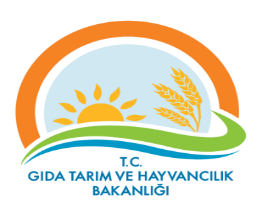 PROSES İZLEME ÖLÇME FORMU (9.1.1)Dokuman KoduGTHB.59.İLM.KYS.059PROSES İZLEME ÖLÇME FORMU (9.1.1)Revizyon NoPROSES İZLEME ÖLÇME FORMU (9.1.1)Revizyon TarihiPROSES İZLEME ÖLÇME FORMU (9.1.1)Yayın TarihiPROSES İZLEME ÖLÇME FORMU (9.1.1)Sayfa SayısıSayfa 1 / Proses AdıHedefPerformans Göstergesiİzleme Periyodu   Gerçekleşme                               Açıklama      Gerçekleşme                               Açıklama      Gerçekleşme                               Açıklama      Gerçekleşme                               Açıklama      Gerçekleşme                               Açıklama      Gerçekleşme                               Açıklama      Gerçekleşme                               Açıklama      Gerçekleşme                               Açıklama   Proses AdıPerformans Göstergesiİzleme Periyodu1 ay2 ay3 ay4 ay..ay..ay..ay12 AyRİSK KAYIT TABLOSURİSK KAYIT TABLOSUDokuman KoduDokuman KoduDokuman KoduGTHB.59.İLM.KYS.059GTHB.59.İLM.KYS.059GTHB.59.İLM.KYS.059GTHB.59.İLM.KYS.059GTHB.59.İLM.KYS.059GTHB.59.İLM.KYS.059GTHB.59.İLM.KYS.059RİSK KAYIT TABLOSURİSK KAYIT TABLOSURevizyon NoRevizyon NoRevizyon NoRİSK KAYIT TABLOSURİSK KAYIT TABLOSURevizyon TarihiRevizyon TarihiRevizyon TarihiRİSK KAYIT TABLOSURİSK KAYIT TABLOSUYayın TarihiYayın TarihiYayın TarihiRİSK KAYIT TABLOSURİSK KAYIT TABLOSUSayfa SayısıSayfa SayısıSayfa SayısıSayfa 1 / Sayfa 1 / Sayfa 1 / Sayfa 1 / Sayfa 1 / Sayfa 1 / Sayfa 1 / TESPİT EDİLEN RİSKTESPİT EDİLEN RİSKLERİN OLUMSUZ ETKİLERTESPİT EDİLEN RİSKLERİN OLUMSUZ ETKİLERMEVCUT KONTROLLERMEVCUT KONTROLLERRİSKLERE VERİLEN CEVAPLARETKİOLASILIKRİSK  SKORU (PUANI)RİSKİN DEĞİŞİM YÖNÜ (ÖNEM DÜZEYİ)RİSKE VERİELECEK CEVAPLAR YENİ/EK/KALDIRILAN KONTROLLERRİSKİN TÜRÜRİSKİN SAHİBİAÇIKLAMALAR (İZLEME RAPORLAMA)AÇIKLAMALAR (İZLEME RAPORLAMA)Risk: Zeytin Ağaçlarının İzinsiz KesilmesiZeytin dikili alanların azalması ve buna bağlı yetersiz zeytin ve zeytin yağı üretimiZeytin dikili alanların azalması ve buna bağlı yetersiz zeytin ve zeytin yağı üretimiAmaç dışı kullanım ile müracattan sonra  ilgili alanda kontrol yapılmakta.Amaç dışı kullanım ile müracattan sonra  ilgili alanda kontrol yapılmakta.İdari Para Cezası Uygulaması515Düşük RiskZeytinlik Alanlar DaraltılamazOperasyonelİl Müdürlüğü  Bütün iş ve işlemler İl Müdürlüğünde Raporlandırılır.  Bütün iş ve işlemler İl Müdürlüğünde Raporlandırılır.Sebep:  
1- Kişinin bilgi eksikliği2-Yasal Zorunluluklardan Kaçış,3-Yazlık-ikinci konut baskısı4-Sanayi baskısıZeytin dikili alanların azalması ve buna bağlı yetersiz zeytin ve zeytin yağı üretimiZeytin dikili alanların azalması ve buna bağlı yetersiz zeytin ve zeytin yağı üretimiAmaç dışı kullanım ile müracattan sonra  ilgili alanda kontrol yapılmakta.Amaç dışı kullanım ile müracattan sonra  ilgili alanda kontrol yapılmakta.İdari Para Cezası Uygulaması515Düşük RiskZeytinlik Alanlar DaraltılamazOperasyonelİl Müdürlüğü  Bütün iş ve işlemler İl Müdürlüğünde Raporlandırılır.  Bütün iş ve işlemler İl Müdürlüğünde Raporlandırılır.Zeytin dikili alanların azalması ve buna bağlı yetersiz zeytin ve zeytin yağı üretimiZeytin dikili alanların azalması ve buna bağlı yetersiz zeytin ve zeytin yağı üretimi